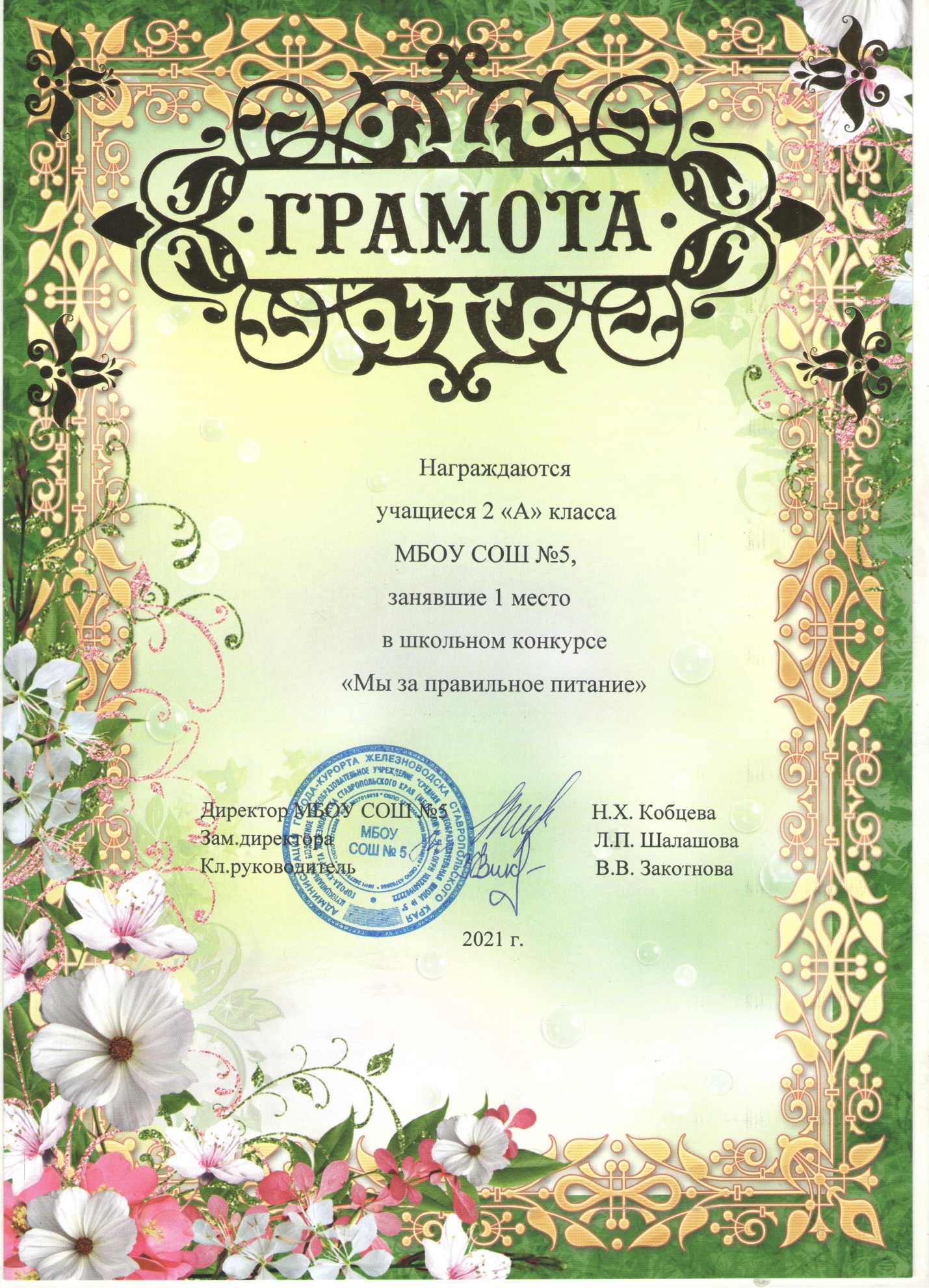 Оценка эффективности работы педагога. Курс внеурочной деятельности «Разговор о правильном питании» актуален, т.к. в настоящее время наблюдается увеличение числа больных детей по стране, по региону. Возникает необходимость формирования здорового образа жизни, начиная с раннего возраста. Кружок «Разговор о правильном питании» помог сформировать у учащихся  знания о правилах питания, способствующих сохранению и укреплению здоровья.  Дети стали различать вредные и полезные продукты. Если раньше многие дети предпочитали вредные продукты, то сейчас стараются кушать больше полезных продуктов (овощи, фрукты, ягоды). Учащиеся знают, что благодаря их употреблению в пищу, они лучше видят, у них здоровые зубы и кости, лучше работает сердце, они становятся сильными и меньше болеют. Ребята понимают, что вредно есть много сладкого и соленого. Они научились распределять продукты на те, которые нужно есть часто и,  которые можно есть иногда. Учащиеся стали обращать внимание на маркировку продуктов. Теперь перед тем, как купить продукты, они помогают родителям проверять их срок годности. В детском возрасте отношение к правильному питанию особенно важно, следовательно, питание детей в школе не только его личное, но и общественное дело. От того, насколько правильно и качественно организовано питание школьника, зависит качество его учебной деятельности. В течение учебного дня продолжительностью 4-5 ч учащийся затрачивает около 600 ккал, т. е. более четверти энергозатрат в сутки. Предоставление горячего питания в нашей школе способствует улучшению качества учебно-воспитательного процесса и повышению успеваемости школьников.  Одной из важных решенных задач в работе по программе «Разговор о правильном питании», я считаю привитие коммуникативных навыков, умение работать коллективно и в парах, а также показывать творческую активность на занятиях. Родители принимают активное участие в данной программе. Они помогают детям выполнять творческие задания, участвуют вместе с детьми в различных конкурсах. Учащиеся 2 «А» класса заняли 1 место в школьном конкурсе «Здоровое питание – здоровые дети!», 1 место в школьном конкурсе «Мы за правильное питание». Гоева Маргарита, ученица 2 «А» класса, заняла 1 место во Всероссийской викторине «Время знаний» «Правила здорового питания». Родители и дети задумались о занятиях спортом, о правильном питании, о соблюдении режима питания, что можно считать положительным результатом изучения данного курса. Режим питания учащихся стал более рациональным. С родителями и учащимися мы провели анкетирование среди младших школьников на тему «Здоровое питание». Результатом данной совместно - творческой деятельности стало создание буклета, который мы распространили во всех классах начальной школы с целью пропаганды здорового питания.Опыт моей работы показал, что курс внеурочной деятельности «Разговор о правильном питании» эффективен: благодаря ему дети осваивают основы здорового образа жизни, поэтому вооружение школьников информацией о правильном питании является одним из ведущих условий их гармоничного развития. 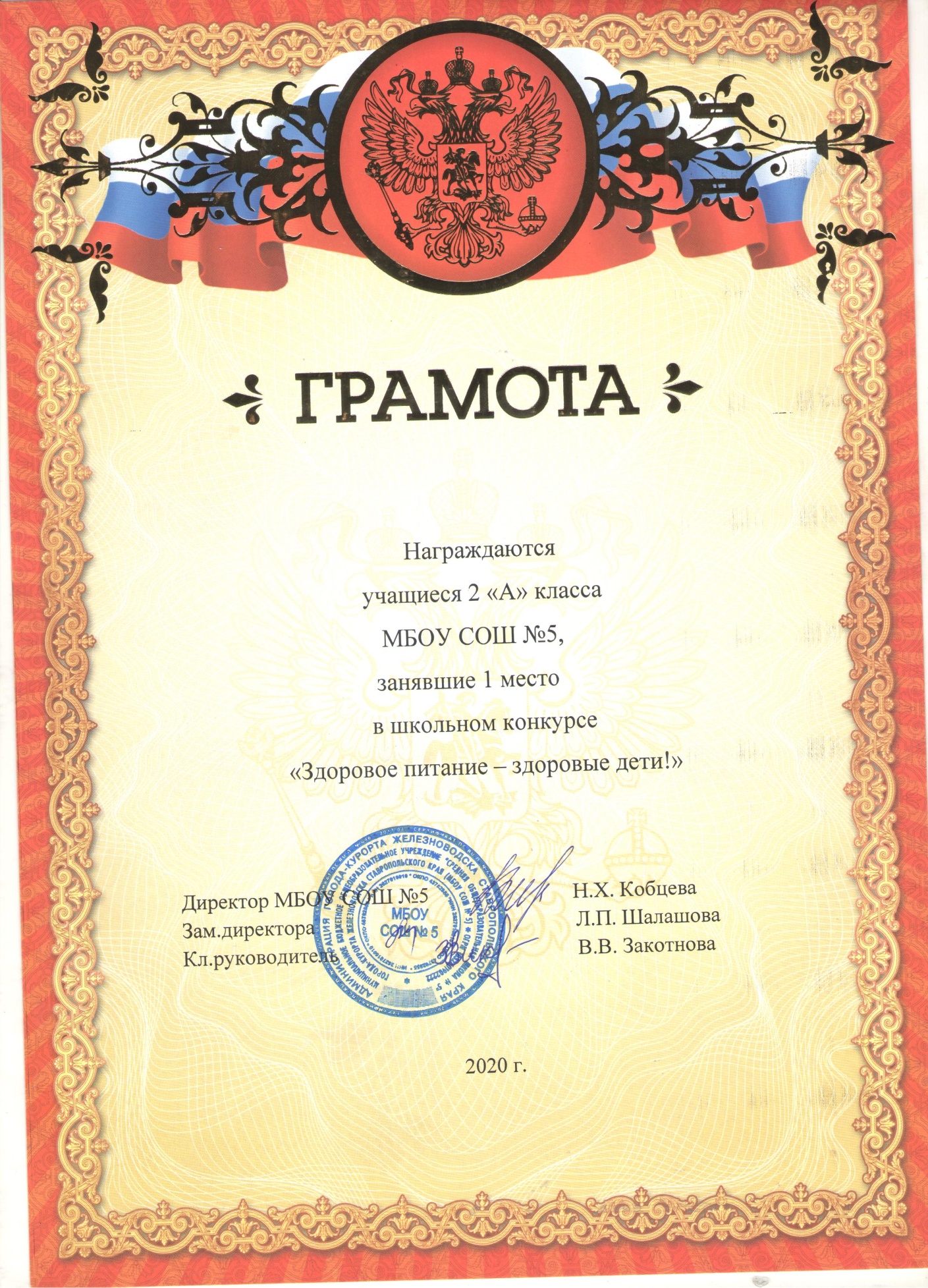 